OverviewTo increase breastfeeding support for rural Montana communities, the MT Nutrition & Physical Activity Program, in partnership with the Montana Hospital Association, is providing scholarships of $825 for CAH staff to complete the online Certified Lactation Counselor Training (CLC) by November 1st,, 2021.  This 40-hour online course includes practical skills, theoretical foundations and competency verification. Application Deadline August 22, 2021Applicant Information This CLC scholarship helps cover registration, exam & textbook ($825) for a Montana Critical Access Hospital Requirements:Montana resident, employed in mother-baby care at a Montana Critical Access Hospital;Must complete the online training and examination by June 1st, 2021;Attending training will support applicant’s facility lactation program;Selected applicants will be required to register and pay for CLC – scholarship award will be sent to your facility or directly to applicant. Please Respond Please describe your current role at your facility & how completion of the online Certified Lactation Counselor Training will: 1) Support lactation work at your hospital & community;2) Support your professional goals in lactation support;3) Also highlight specific challenges and barriers to breastfeeding support in your community. Scoring is based on a thorough response to the three questions. Please return application to TMiller6@mt.gov by Friday, August, 22, 20212021(B) Critical Access HospitalCertified Lactation Counselor (CLC)Scholarship Application 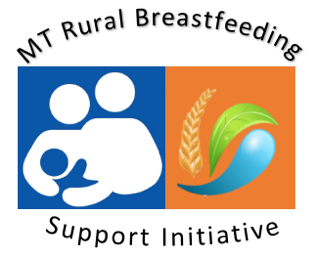 Name: Street Address:(City & Postal Code)Telephone: EMAIL:Critical Access Hospital Employer:Supervisor Contact(to verify employment).